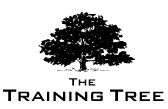 Facilities Management Trends
     Date: View Online -- Venue: View Online-- Fee: £5,000Overview:Understanding trend analysis fosters an environment of continuous learning, improved competitiveness and business intelligence as well as the engineering of strategic plans that help position those organizations within the facilities management industry to more effectively manage through increased competition and position their organisation accordingly.Facilities Management has become one of the largest budget expenses for major corporations and thus one of the biggest potential sources for cost saving and profit improvement.This program has been designed to help the delegate succeed in their careers by identifying the industry patterns to look out for, identify which skill sets to work on and the places to allocate their resources. It can also help facility management departments create a plan for the future and align facility management with the corporate objectives of the organisation. The trends identified fall into three categories: internal, external and organisationally driven.Coverage:Facilities Management Trend AnalysisHow to assess the current status of an organisations facilities management processDiscuss the requirements for a dedicated operations and maintenance control centreFacilities Management strategies developmentCreate preventative maintenance concepts based on risk analysisPerformance Measurement techniquesObjectivesUnderstand the underlying principles of facilities managementLearn the most optimum practices for implementation in certain situationsConstruct and develop facility management strategies for understanding when and when not to contract externallyUnderstanding the different types of contracts availableLearn how to monitor departmental and individual performance and produce resultsHow this helps your organisation?Delegate will be able to provide knowledge and insight into the implementation of the fundamental principles of facilities managementConduct a review of the current status of the facilitates departmentYield improved results by implementing an effective outsourcing strategyDelegates will provide the organisation with the skills and instruments to improve facilities in both long term and short termImprove the skills and morale of organisations employees through increased knowledge, confidence and capabilityHow this helps you personally?Understand how to apply the most optimum practicesLearn from the experience of other delegates and the trainerAttain a strong knowledge of the principles of facilities managementAdd value to your knowledge and competencyImprove your prospective career opportunities through self-developmentCourse StructureTrends within Facilities ManagementLinking Facility Management to Organisation strategyCreating Emergency PreparednessChange Management OverviewDiscuss SustainabilityThe effects of emerging technologies in Facilities ManagementGlobalisationHow to improve diversity within your departmentThe issues surrounding aging buildingsPractical – FMT Case Study 1 & Video  
Trend: Emergency PreparednessNatural DisastersDealing with unforeseen emergenciesHow to protect organization dataDealing with real life threats and workplace violenceContagious illnessesChemical and Bio accidentsDiscuss the ways in which we are vulnerable to these incidentsFacilities Management professionals acting as a first responderHow to create an infrastructure that provides the employees with a sense of security and maintains productivity when returning to work after an incidentCreating a Business Continuity PlanPractical – FMT Case Study 2 & Video
Facilities Management SkillsHow to promote innovation within your teamProject Team BuildingMotivation techniquesMaking use of entrepreneurismMulti-Lingual capabilitiesCultural Diversity Practical – FMT Case Study 3 & VideoCompetencies within Facilities ManagementStrategic PlanningMeasuring Productivity using KPIHow to negotiate successfullyEnergy ManagementServices Management
Trend: SustainabilityDiscuss the increased demand for environmentally friendly high performance corporate buildingsThe importance of ethical corporate responsibility and sustainability in improving the organizations image and perceptionDiscuss the value of land as environmental initiatives take controlCourse Dates:  WeeklyVenue:  View OnlineAddress:  Radisson HotelFee:  £5,000